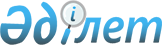 Қазақстан Республикасы Президентінің кейбір жарлықтарының күші жойылды деп тану туралыҚазақстан Республикасы Президентінің 2015 жылғы 27 сәуірдегі № 1041 Жарлығы

      ҚАУЛЫ ЕТЕМІН:



      1. Мыналардың күші жойылды деп танылсын:



      1) "Астана қаласын орнықты дамытудың 2030 жылға дейінгі стратегиялық жоспары туралы" Қазақстан Республикасы Президентінің 2006 жылғы 17 наурыздағы № 67 Жарлығы (Қазақстан Республикасының ПҮАЖ-ы, 2006 ж., № 8, 65-құжат);



      2) "Қазақстан Республикасы Президентінің 2006 жылғы 17 наурыздағы № 67 Жарлығына өзгерістер мен толықтырулар енгізу туралы" Қазақстан Республикасы Президентінің 2011 жылғы 15 наурыздағы № 1170 Жарлығы (Қазақстан Республикасының ПҮАЖ-ы, 2011 ж., № 26, 301-құжат);



      3) "Астана қаласын орнықты дамытудың 2030 жылға дейінгі стратегиялық жоспары туралы" Қазақстан Республикасы Президентінің 2006 жылғы 17 наурыздағы № 67 Жарлығына өзгерістер енгізу туралы" Қазақстан Республикасы Президентінің 2012 жылғы 28 қарашадағы № 442 Жарлығы (Қазақстан Республикасының ПҮАЖ-ы, 2013 ж., № 1, 1-құжат).



      2. Осы Жарлық қол қойылған күнінен бастап қолданысқа енгізіледі.      Қазақстан Республикасының

      Президенті                            Н. Назарбаев
					© 2012. Қазақстан Республикасы Әділет министрлігінің «Қазақстан Республикасының Заңнама және құқықтық ақпарат институты» ШЖҚ РМК
				